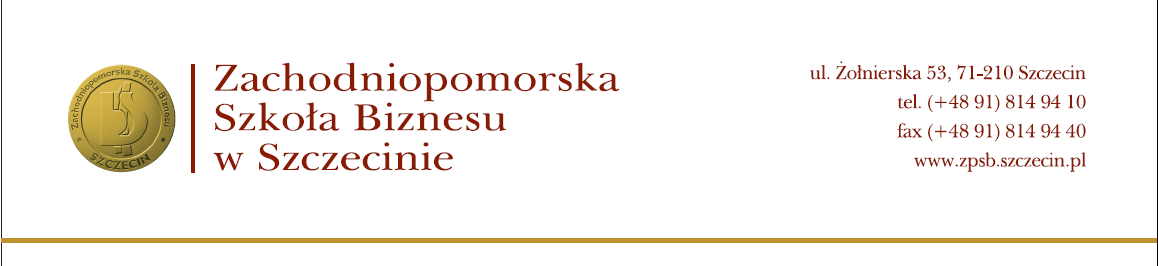 Załącznik nr 3 do Regulaminu przyznawania pomocy materialnejdla studentów Zachodniopomorskiej Szkoły Biznesu w Szczecinie Zasady obliczania dochodu w rodzinie studentastanowiącego podstawę przyznania stypendium socjalnegoCzęść I. Podstawowe pojęcia dotyczące ustalania dochodu rodziny studentaI. RODZINA: oznacza następujących jej członków:1) studenta,2) małżonka studenta, a także będące na utrzymaniu studenta lub jego małżonka dzieci niepełnoletnie, dzieci pobierające naukę do 26. roku życia, a jeżeli 26. rok życia przypada w ostatnim roku studiów, do ich ukończenia, oraz dzieci niepełnosprawne bez względu na wiek,3) rodziców, opiekunów prawnych lub faktycznych studenta i będące na ich utrzymaniu dzieci niepełnoletnie, dzieci pobierające naukę do 26. roku życia, a jeżeli 26. rok życia przypada w ostatnim roku studiów, do ich ukończenia, oraz dzieci niepełnosprawne bez względu na wiek.4) do grona osób prowadzących wspólne gospodarstwo domowe nie mogą zostać wpisani oboje rozwiedzieni rodzice studenta, jeżeli w wyroku sadu na jednego z rodziców został założony obowiązek alimentacyjny.5)	do rodziny studenta nie wlicza się konkubenta studenta lub konkubenta członka rodziny studenta.6) w rodzinie nie uwzględnia się osoby uznanej za zaginioną pod warunkiem posiadania dokumentu z policji o przyjęciu.2. Rodzice studenta – oznacza rodzica w znaczeniu prawnym, tj. rodzica biologicznego lub   rodzica z przysposobienia.3. Osoba ucząca się – to osoba pełnoletnia ucząca się, niepozostająca na utrzymaniu rodziców w związku z ich śmiercią lub w związku z ustaleniem wyrokiem sądowym lub ugodą sądową prawa do alimentów z ich strony.4. Student  może ubiegać się o stypendium socjalne bez wykazywania dochodów osiąganych przez osoby wymienione w pkt1. ppkt.3) 1) w przypadku gdy nie prowadzi wspólnego gospodarstwa domowego z żadnym z rodziców i potwierdził ten fakt w złożonym oświadczeniu oraz spełnia jedną z następujących przesłanek: a) ukończył 26. rok życia, b) pozostaje w związku małżeńskim, c) ma na utrzymaniu dzieci, o których mowa w pkt1. ppkt. 2)  
lub	jeżeli spełnia łącznie następujące warunki:1) posiadał stałe źródło dochodów w ostatnim roku podatkowym,2) posiada stałe źródło dochodów w roku bieżącym,3) jego miesięczny dochód w okresach, o których mowa w pkt 1 i 2, nie jest mniejszy niż 1,15 sumy kwot określonych w art. 5 ust. 1 i art. 6 ust. 2 pkt 3 ustawy z dn. 28 listopada 2003 r. o świadczeniach rodzinnych,4) Nie prowadzi wspólnego gospodarstwa domowego z żadnym z rodziców i potwierdził ten fakt w złożonym oświadczeniu.5. 	Dziecko – oznacza dziecko własne, małżonka, przysposobione oraz dziecko, w sprawie którego toczy się postępowanie o przysposobienie, dziecko znajdujące się pod opieką prawną lub dziecko przebywające w rodzinie zastępczej,6.	Dziecko niepełnosprawne – oznacza dziecko legitymujące się orzeczeniem o niepełnosprawności określonym w przepisach o rehabilitacji zawodowej i społecznej oraz zatrudnianiu osób niepełnosprawnych – ustawa z dnia 27 sierpnia 1997 r. o rehabilitacji zawodowej i społecznej oraz o zatrudnianiu osób niepełnosprawnych (Dz. U. Nr 123, poz. 776 z późn. zm.),7. Opiekun faktyczny dziecka – oznacza osobę faktycznie opiekującą się dzieckiem, jeżeli wystąpiła z wnioskiem do sądu rodzinnego o przysposobienie dziecka.8  Opiekun prawny – oznacza osobę, której powierzono sprawowanie opieki na zasadach określonych w kodeksie rodzinnym i opiekuńczym – ustawa z dnia 25 lutego 1964 r. Kodeks rodzinny i opiekuńczy (jednolity tekst Dz. U. z 2012 r. poz. 788),9. Instytucja zapewniająca całodobowe utrzymanie – oznacza dom pomocy społecznej, placówkę opiekuńczo-wychowawczą, młodzieżowy ośrodek wychowawczy, schronisko dla nieletnich, zakład poprawczy, areszt śledczy, zakład karny, zakład opiekuńczo leczniczy, zakład pielęgnacyjno-opiekuńczy, szkołę wojskową lub inną szkołę, jeżeli instytucje te zapewniają nieodpłatnie pełne utrzymanie. Ustalając dochód rodziny w przeliczeniu na osobę w rodzinie, nie uwzględnia się tego członka rodziny.II. USTALANIE DOCHODU1.	W celu obliczenia wysokości dochodu w rodzinie sumuje się wszystkie dochody podlegające i niepodlegające opodatkowaniu uzyskane przez studenta i jego rodzinę w roku kalendarzowym poprzedzający rok akademicki, na który stypendium ma być przyznane, pod warunkiem, że w momencie złożenia podania dochody rodziny studenta nie zmieniły się w stosunku do roku bazowego ( utrata lub uzyskanie dochodu)2. Dochód członka rodziny studenta – oznacza przeciętny miesięczny dochód członka rodziny studenta osiągnięty w roku kalendarzowym poprzedzającym rok akademicki, w którym jest ustalane prawo do stypendium socjalnego,3. W przypadku uzyskania dochodu w roku kalendarzowym stanowiącym bazę do naliczania świadczeń pomocy materialnej, dochód dzieli się przez liczbę miesięcy, w których został on osiągnięty, jeżeli jest uzyskiwany, w dniu ustalania prawa do stypendium socjalnego,4. 	Zatrudnienie lub inna praca zarobkowa – oznacza wykonywanie pracy na podstawie stosunku pracy, stosunku służbowego, umowy o pracę nakładczą oraz wykonywanie pracy lub świadczenie usług na podstawie umowy agencyjnej, umowy zlecenia, umowy o dzieło albo w okresie członkowstwa w rolniczej spółdzielni produkcyjnej, spółdzielni kółek rolniczych lub spółdzielni usług rolniczych, a także prowadzenie pozarolniczej działalności gospodarczej.5. DOCHÓD – oznacza po odliczeniu kwot alimentów świadczonych na rzecz innych osób:1) przychody podlegające opodatkowaniu na zasadach określonych w art. 27, 30b, 30c i 30e ustawy z dnia 26 lipca 1991 r. o podatku dochodowym od osób fizycznych (Dz. U. z 2010 r. Nr 51, poz. 307, z późn. zm.), pomniejszone o koszty uzyskania przychodu, należny podatek dochodowy od osób fizycznych, składki na ubezpieczenia społeczne niezaliczone do kosztów uzyskania przychodu oraz składki na ubezpieczenie zdrowotne (dochody dokumentuje się zaświadczeniem z urzędu skarbowego o dochodzie podlegającym opodatkowaniu podatkiem dochodowym od osób fizycznych wydanym przez naczelnika właściwego urzędu skarbowego lub oświadczeniem studenta i/lub członków jego rodziny),2) deklarowany w oświadczeniu dochód z działalności podlegającej opodatkowaniu na podstawie przepisów o zryczałtowanym podatku dochodowym od niektórych przychodów osiąganych przez osoby fizyczne, pomniejszony o należny zryczałtowany podatek dochodowy i składki na ubezpieczenia społeczne i zdrowotne, 3) inne dochody niepodlegające opodatkowaniu na podstawie przepisów o podatku dochodowym od osób fizycznych:renty określone w przepisach o zaopatrzeniu inwalidów wojennych i wojskowych oraz ich rodzin,renty wypłacone osobom represjonowanym i członkom ich rodzin, przyznane na zasadach określonych w przepisach o zaopatrzeniu inwalidów wojennych i wojskowych oraz ich rodzin,świadczenia pieniężne oraz ryczałt energetyczny określone w przepisach o świadczeniu pieniężnym i uprawnieniach przysługujących żołnierzom zastępczej służby wojskowej przymusowo zatrudnianym w kopalniach węgla, kamieniołomach, zakładach rud uranu i batalionach budowlanych,dodatek kombatancki, ryczałt energetyczny i dodatek kompensacyjny określone w przepisach o kombatantach oraz niektórych osobach będących ofiarami represji wojennych i okresu powojennego,świadczenie pieniężne określone w przepisach o świadczeniu pieniężnym przysługującym osobom deportowanym do pracy przymusowej oraz osadzonym w obozach pracy przez III Rzeszę Niemiecką lub Związek Socjalistycznych Republik Radzieckich,emerytury i renty otrzymywane przez osoby, które utraciły wzrok w wyniku działań wojennych w latach 1939-1945 lub eksplozji pozostałych po tej wojnie niewypałów i niewybuchów,renty inwalidzkie z tytułu inwalidztwa wojennego, kwoty zaopatrzenia otrzymywane przez ofiary wojny oraz członków ich rodzin, renty wypadkowe osób, których inwalidztwo powstało w związku z przymusowym pobytem na robotach w III Rzeszy Niemieckiej w latach 1939-1945, otrzymywane z zagranicy,zasiłki chorobowe określone w przepisach o ubezpieczeniu społecznym rolników oraz w przepisach o systemie ubezpieczeń społecznych,środki bezzwrotnej pomocy zagranicznej otrzymywane od rządów państw obcych, organizacji międzynarodowych lub międzynarodowych instytucji finansowych, pochodzące ze środków bezzwrotnej pomocy przyznanych na podstawie jednostronnej deklaracji lub umów zawartych z tymi państwami, organizacjami lub instytucjami przez Radę Ministrów, właściwego ministra lub agencje rządowe, w tym również w przypadkach gdy przekazanie tych środków jest dokonywane za pośrednictwem podmiotu upoważnionego do rozdzielania środków bezzwrotnej pomocy zagranicznej na rzecz podmiotów, którym służyć ma ta pomoc,należności ze stosunku pracy lub z tytułu stypendium osób fizycznych mających miejsce zamieszkania na terytorium Rzeczypospolitej Polskiej, przebywających czasowo za granicą, w wysokości odpowiadającej równowartości diet z tytułu podróży służbowej poza granicami kraju, ustalonych dla pracowników zatrudnionych w państwowych lub samorządowych jednostkach sfery budżetowej na podstawie ustawy z dnia 26 czerwca 1974 r. – Kodeks pracy (Dz. U. z 1998 r. Nr 21, poz. 94 z późn. zm.),należności pieniężne wypłacone policjantom, żołnierzom, celnikom i pracownikom jednostek wojskowych i jednostek policyjnych użytych poza granicami państwa w celu udziału w konflikcie zbrojnym lub wzmocnienia sił państwa albo państw sojuszniczych, misji pokojowej, akcji zapobieżenia aktom terroryzmu lub ich skutkom, a także należności pieniężne wypłacone żołnierzom, policjantom, celnikom i pracownikom pełniącym funkcje obserwatorów w misjach pokojowych organizacji międzynarodowych i sił wielonarodowych,należności pieniężne ze stosunku służbowego otrzymywane w czasie służby kandydackiej przez funkcjonariuszy Policji, Państwowej Straży Pożarnej, Straży Granicznej, Biura Ochrony Rządu obliczone za okres, w którym osoby te uzyskały dochód,dochody członków rolniczych spółdzielni produkcyjnych z tytułu członkostwa w rolniczej spółdzielni produkcyjnej, pomniejszone o składki na ubezpieczenia społeczne,alimenty na rzecz dzieci,stypendia doktorskie i habilitacyjne przyznane na podstawie ustawy z dnia 14 marca 2003 r. o stopniach naukowych i tytule naukowym oraz o stopniach i tytule w zakresie sztuki (Dz. U. Nr 65, poz. 595, z późn. zm), stypendia sportowe przyznane na podstawie ustawy z dnia 25 czerwca 2010 r. o sporcie (Dz. U. Nr 127, poz. 857 i Nr 151, poz. 1014) oraz inne stypendia przyznawane uczniom, studentom lub doktorantom z wyłączeniem świadczeń pomocy materialnej i stypendiów przyznawanych uczniom, studentom lub doktorantom, o których mowa w art. 179 ust. 5 pkt 2-5 ustawy z dnia 27 lipca 2005 r. – Prawo o szkolnictwie wyższym,kwoty diet nieopodatkowane podatkiem dochodowym od osób fizycznych, otrzymywane przez osoby wykonujące czynności związane z pełnieniem obowiązków społecznych i obywatelskich,należności pieniężne otrzymywane z tytułu wynajmu pokoi gościnnych w budynkach mieszkalnych położonych na terenach wiejskich w gospodarstwie rolnym osobom przebywającym na wypoczynku oraz uzyskane z tytułu wyżywienia tych osób,dodatki za tajne nauczanie określone w ustawie z dnia 26 stycznia 1982 r. – Karta Nauczyciela (Dz. U. z 2006 r. Nr 97, poz. 674 z późn. zm.),dochody uzyskane z działalności gospodarczej prowadzonej na podstawie zezwolenia na terenie specjalnej strefy ekonomicznej określonej w przepisach o specjalnych strefach ekonomicznych,ekwiwalenty pieniężne za deputaty węglowe określone w przepisach o komercjalizacji, restrukturyzacji i prywatyzacji przedsiębiorstwa państwowego „Polskie Koleje Państwowe”,ekwiwalenty z tytułu prawa do bezpłatnego węgla określone w przepisach o restrukturyzacji górnictwa węgla kamiennego w latach 2003-2006,świadczenia określone w przepisach o wykonywaniu mandatu posła i senatora,dochody uzyskane z gospodarstwa rolnego,dochody uzyskiwane za granicą Rzeczypospolitej Polskiej, pomniejszone odpowiednio o zapłacone za granicą Rzeczypospolitej Polskiej: podatek dochodowy oraz składki na obowiązkowe ubezpieczenie społeczne i obowiązkowe ubezpieczenie zdrowotne,renty określone w przepisach o wspieraniu rozwoju obszarów wiejskich ze środków pochodzących z Sekcji Gwarancji Europejskiego Funduszu Orientacji i Gwarancji Rolnej oraz w przepisach o wspieraniu rozwoju obszarów wiejskich z udziałem środków Europejskiego Funduszu Rolnego na rzecz Rozwoju Obszarów Wiejskich (tzw. renty strukturalne),zaliczkę alimentacyjną określoną w przepisach o postępowaniu wobec dłużników alimentacyjnych oraz zaliczce alimentacyjnej,kwoty otrzymane na podstawie art.27f ust.8-10 ustawy  z dnia 26 lipca 1991r. o podatku dochodowym od osób fizycznych,świadczenia pieniężne i pomoc pieniężną określone w ustawie z dnia 20 marca 2015r. o działaczach opozycji antykomunistycznej oraz osobach represjonowanych z powodów politycznych,świadczenia pieniężne wypłacane w przypadku bezskuteczności egzekucji alimentów,świadczenie rodzicielskie,zasiłek macierzyński, o którym mowa w przepisach o ubezpieczeniu społecznym rolników,Dochody niepodlegające opodatkowaniu dokumentuje się: oświadczeniami osób osiągających takie dochody oraz zaświadczeniami podmiotów wypłacających te dochody albo innymi zaświadczeniami lub dowodami odpowiednich instytucji.	Część II. Zasady dotyczące ustalania dochodu rodziny studentaI. Do dochodu rodziny studenta nie wlicza się:1.dochodów nieopodatkowanych podatkiem dochodowym od osób fizycznych lub zryczałtowanym podatkiem dochodowym od niektórych przychodów osiąganych przez osoby fizyczne, które nie zostały wymienione w katalogu dochodów w pkt. 10 w Części I niniejszego załącznika. Będą to np.:świadczenia rodzinne otrzymywane na podstawie ustawy z dnia 28 listopada 2003 r. o świadczeniach rodzinnych (tekst jednolity DZ. U. z 2006 r. Nr 139, poz. 992, z późn. zm.) tj. zasiłek rodzinny, dodatki do zasiłku rodzinnego, świadczenia opiekuńcze, w tym zasiłek pielęgnacyjny i świadczenie pielęgnacyjne, zapomoga wypłacana przez gminy, jednorazowa zapomoga z tytułu urodzenia się dziecka,świadczenia z pomocy społecznej przysługujące na podstawie ustawy o pomocy społecznej (tj. zasiłki stałe, okresowe, celowe itd.),dopłaty bezpośrednie dla rolników w ramach Wspólnej Polityki Rolnej Unii Europejskiej.
2. Ponadto do dochodu nie wlicza się:świadczeń pomocy materialnej dla studentów lub doktorantów przewidzianych w ustawie – Prawo o szkolnictwie wyższym (t.j.: Dz. U. z 2012 r. poz. 572 z późn. zm.), odpowiednio w art. 173 lub art. 199 (stypendium socjalnego, stypendium specjalnego dla osób niepełnosprawnych, stypendium rektora dla najlepszych studentów, stypendium dla najlepszych doktorantów, stypendium ministra za wybitne osiągnięcia oraz zapomogi),b) świadczeń dla studentów lub doktorantów, o których mowa w ustawie – Prawo o szkolnictwie wyższym (t.j.: Dz. U. z 2012 r. poz. 572 z późn. zm.), odpowiednio w art. 173a (pomoc materialna dla studentów przyznawana przez jednostki samorządu terytorialnego), art. 173b (stypendia za wyniki w nauce dla studentów przyznawane przez osoby fizyczne lub osoby prawne niebędące państwowymi ani samorządowymi osobami prawnymi), art. 199a (pomoc materialna dla doktorantów przyznawana przez jednostki samorządu terytorialnego) i art. 200 ust. 1 (stypendium doktoranckie otrzymywane przez uczestnika stacjonarnych studiów doktoranckich),c) stypendiów przyznawanych uczniom, studentom i doktorantom w ramach:funduszy strukturalnych Unii Europejskiej,niepodlegających zwrotowi środków z pomocy udzielanej przez państwa członkowskie Europejskiego Porozumienia o Wolnym Handlu (EFTA),umów międzynarodowych lub programów wykonawczych, sporządzanych do tych umów, albo międzynarodowych programów stypendialnych,d) świadczeń pomocy materialnej dla uczniów otrzymywanych na podstawie ustawy z dnia 7 września 1991 r. o systemie oświaty (Dz. U. z 2004 r. Nr 256, poz. 2572 z późn. zm.),e) kwot alimentów płaconych przez członków rodziny na rzecz innych osób.3. W przypadku gdy osoba prowadząca działalność podlegającą opodatkowaniu na podstawie przepisów o zryczałtowanym podatku dochodowym od niektórych przychodów osiąganych przez osoby fizyczne osiągała również dochody podlegające opodatkowaniu podatkiem dochodowym od osób fizycznych na zasadach ogólnych (np. z tytułu pobierania świadczeń w razie choroby i macierzyństwa), to dochody te sumuje się,4. W przypadku gdy członek rodziny przebywa w instytucji zapewniającej całodobowe utrzymanie, ustalając dochód rodziny w przeliczeniu na osobę, nie uwzględnia się osoby przebywającej w tej instytucji.II.GOSPODARSTWO ROLNE1. W przypadku ustalania dochodu z gospodarstwa rolnego przyjmuje się, że z 1 ha przeliczeniowego uzyskuje się dochód miesięczny w wysokości 1/12 dochodu ogłaszanego corocznie w drodze obwieszczenia przez Prezesa Głównego Urzędu Statystycznego na podstawie art. 18 ustawy z dnia 15 listopada 1984 r. o podatku rolnym (Dz. U. z 2006 r. Nr 136, poz. 969 z późn. zm.). Ogłoszenie wysokości przeciętnego dochodu z pracy w indywidualnych gospodarstwach rolnych z 1 ha przeliczeniowego następuje nie później niż do dnia 23 września każdego roku.2. W przypadku ustalania dochodu z gospodarstwa rolnego dochód rodziny ustala się na podstawie przeciętnej liczby hektarów przeliczeniowych znajdujących się w posiadaniu rodziny w roku kalendarzowym poprzedzającym rok akademicki, w którym jest ustalane prawo do stypendium socjalnego.3. Jeżeli zmiana powierzchni gospodarstwa rolnego nastąpiła w trakcie roku kalendarzowego poprzedzającego rok akademicki, w którym jest ustalane prawo do stypendium socjalnego, to nową powierzchnię gospodarstwa rolnego uwzględnia się od miesiąca następującego po miesiącu, w którym nastąpiła ta zmiana.4. Ustalając dochód rodziny uzyskany z gospodarstwa rolnego, do powierzchni gospodarstwa stanowiącego podstawę wymiaru podatku rolnego wlicza się obszary rolne oddane w dzierżawę, z wyjątkiem:oddanej w dzierżawę, na podstawie umowy dzierżawy zawartej stosownie do przepisów o ubezpieczeniu społecznym rolników (ustawa z dnia 20 grudnia 1990 r. o ubezpieczeniu społecznym rolników – tekst jednolity Dz. U. z 2008 r. Nr 50, poz. 291 z późn. zm.), części lub całości znajdującego się w posiadaniu rodziny gospodarstwa rolnego.Umowa dzierżawy powinna być zawarta w formie pisemnej na okres co najmniej 10 lat i zgłoszona do ewidencji gruntów i budynków, z osobą niebędącą:małżonkiem wydzierżawiającego,jego zstępnym lub pasierbem,małżonkiem zstępnego lub pasierba,osobą pozostającą z wydzierżawiającym we wspólnym gospodarstwie domowym,małżonkiem osoby pozostającej z wydzierżawiającym we wspólnym gospodarstwiedomowym.gospodarstwa rolnego wniesionego do użytkowania przez rolniczą spółdzielnię produkcyjną,gospodarstwa rolnego oddanego w dzierżawę w związku z pobieraniem renty określonej w przepisach o wspieraniu rozwoju obszarów wiejskich ze środków pochodzących z Sekcji Gwarancji Europejskiego Funduszu Orientacji i Gwarancji Rolnej oraz w przepisach o wspieraniu rozwoju obszarów wiejskich z udziałem środków Europejskiego Funduszu Rolnego na rzecz Rozwoju Obszarów Wiejskich.5. Ustalając dochód rodziny uzyskany przez dzierżawcę gospodarstwa rolnego oddanego w dzierżawę na zasadach, o których mowa w pkt 7, dochód uzyskany z gospodarstwa rolnego pomniejsza się o zapłacony czynsz z tytułu dzierżawy.6. Ustalając dochód rodziny uzyskany z wydzierżawionego od Agencji Nieruchomości Rolnych gospodarstwa rolnego, dochód uzyskany z gospodarstwa rolnego pomniejsza się o zapłacony czynsz z tytułu dzierżawy.7. Jeżeli w roku kalendarzowym, z którego dokumentuje się dochody nastąpiło przekazanie gospodarstwa rolnego i uzyskanie z tego tytułu renty strukturalnej, ustalając dochód w rodzinie studenta za ten rok należy uwzględnić dochód z gospodarstwa rolnego za miesiące przed przekazaniem gospodarstwa i dodać rentę strukturalną za pozostałe miesiące.8. Ustalając dochód z gospodarstwa rolnego, nie uwzględnia się dopłat bezpośrednich uzyskanych w ramach Wspólnej Polityki Rolnej Unii Europejskiej.9. W przypadku gdy rodzina uzyskuje dochody z gospodarstwa rolnego oraz dochody pozarolnicze, dochody te sumuje się.III.DOCHODY UZYSKANE POZA GRANICAMI KRAJU1. W przypadku gdy członek rodziny osiąga dochody poza granicami Rzeczypospolitej Polskiej, dokonuje się ich przeliczenia na podstawie średniego kursu walut obcych ogłaszanego przez Narodowy Bank Polski z ostatniego dnia roboczego roku kalendarzowego, z którego dochód studenta i/lub członków jego rodziny stanowi podstawę ustalenia prawa do stypendium socjalnego.2. W przypadku gdy student i/lub członek jego rodziny uzyska poza granicami Rzeczypospolitej Polskiej dochód, którego nie osiągał w roku kalendarzowym stanowiącym podstawę ustalenia prawa do stypendium socjalnego, przeliczenia tego dochodu dokonuje się na podstawie średniego kursu walut obcych z ostatniego dnia roboczego miesiąca następującego po miesiącu, w którym dochód został osiągnięty.IV.  DOCHÓD UTRACONY Oznacza utratę dochodu spowodowaną wyłącznie:uzyskaniem prawa do urlopu wychowawczego,utratą prawa do zasiłku lub stypendium dla bezrobotnych,utratą zatrudnienia lub innej pracy zarobkowej,utratą zasiłku przedemerytalnego lub świadczenia przedemerytalnego, nauczycielskiego świadczenia kompensacyjnego, a także emerytury lub renty, renty rodzinnej lub renty socjalnej, wyrejestrowaniem pozarolniczej działalności gospodarczej lub  wznowieniem  jej wykonania po okresie zawieszenia w rozumieniu art.14a ust.1d ustawy z dnia 2 lipca 2014 o swobodzie działalności gospodarczej (Dz. U. z 2013r. poz.672 z późn. zm),utratą zasiłku chorobowego, świadczenia rehabilitacyjnego lub zasiłku macierzyńskiego, przysługujących po utracie zatrudnienia lub innej pracy zarobkowej,utratą zasądzonych świadczeń alimentacyjnych w związku ze śmiercią osoby zobowiązanej do świadczeń,utratą świadczenia rodzicielskiego,utrata zasiłku macierzyńskiego, o których mowa w przepisach o ubezpieczeniu społecznym rolników.2. W przypadku utraty dochodu  przez studenta lub członka jego rodziny w roku kalendarzowym poprzedzającym rok akademicki, w którym jest ustalone prawo do stypendium socjalnego lub po tym roku, ustalając dochód, nie uwzględnia się dochodu utraconego.3.  Zmiana warunków zatrudnienia, zmniejszenie wynagrodzenieV.  DOCHÓ UZYSKANY1. Oznacza uzyskanie dochodu wyłącznie spowodowane następującymi okolicznościami:zakończeniem urlopu wychowawczego,uzyskaniem prawa do zasiłku lub stypendium dla bezrobotnych,uzyskaniem zatrudnienia lub innej pracy zarobkowej,uzyskaniem zasiłku przedemerytalnego lub świadczenia przedemerytalnego, nauczycielskiego świadczenia kompensacyjnego, a także emerytury lub renty, renty rodzinnej lub renty socjalnej, rozpoczęciem pozarolniczej działalności gospodarczej lub wznowieniem jej wykonania w rozumieniu art.14a ust.1d ustawy z dnia 2 lipca 2014 o swobodzie działalności gospodarczej (Dz. U. z 2013r. poz.672 z późn. zm),uzyskaniem zasiłku chorobowego, świadczenia rehabilitacyjnego lub zasiłku macierzyńskiego, przysługujących po utracie zatrudnienia lub innej pracy zarobkowej,Uzyskaniem świadczenia rodzicielskiego,Uzyskanie zasiłku macierzyńskiego, o których mowa w przepisach o ubezpieczeniu społecznym rolników.W przypadku uzyskania dochodu przez studenta i/lub członka jego rodziny w roku kalendarzowym poprzedzającym rok akademicki, w którym jest ustalane prawo do stypendium socjalnego, ustalając dochód studenta i/lub członka jego rodziny uzyskany w tym roku dochód dzieli się przez liczbę miesięcy, w których dochód ten został osiągnięty, jeżeli dochód ten jest uzyskiwany w dniu ustalania prawa do stypendium socjalnego. W przypadku uzyskania dochodu przez studenta i/lub członka jego rodziny po roku kalendarzowym poprzedzającym rok akademicki, w którym jest ustalane prawo do stypendium socjalnego dochód ich ustala się na podstawie dochodu studenta i/lub członka jego rodziny, powiększonego o kwotę uzyskanego dochodu z miesiąca następującego po miesiącu, w którym dochód został osiągnięty, jeżeli dochód ten jest uzyskiwany w dniu ustalania prawa do stypendium socjalnego.Nie uwzględnia się dochodu uzyskiwanego przez:zaginionego członka rodziny studenta,w przypadku, gdy członek rodziny ma zobowiązania alimentacyjne na rzecz osoby spoza rodziny.VI. ALIMENTYPrzy ustalaniu prawa do stypendium socjalnego, w dochodzie rodziny studenta uwzględnia się kwotę zasądzonego świadczenia alimentacyjnego na rzecz dziecka, studenta lub innego członka jego rodziny.Jeżeli kwota otrzymywanych alimentów jest niższa niż zasądzone w wyroku sądu, ugodzie sądowej lub ugodzie przed mediatorem przyjmuje się kwotę podaną w zaświadczeniu organu prowadzącego postępowanie egzekucyjne o całkowitej lub częściowej bezskuteczności egzekucji, a także o wysokości wyegzekwowanych alimentów.W przypadku, gdy członek rodziny ma zobowiązania alimentacyjne na rzecz osoby spoza rodziny, od dochodu członka rodziny odejmuje się kwotę alimentów zapłaconych na rzecz tej osoby.Świadczenia uzyskane z Funduszu alimentacyjnego wlicza się do dochodów nieopodatkowanych.Jeżeli alimenty zostały zasądzone  po roku kalendarzowym poprzedzającym rok akademicki, w którym jest ustalane prawo do stypendium socjalnego, do dochodu rodziny wlicza się dochody uzyskane w roku kalendarzowym poprzedzającym rok akademicki, w którym jest ustalane prawo do stypendium socjalnego  przez rodzica zobowiązanego do płacenia alimentów.VII. POZOSTAŁE ZASADYStudent ubiegający się o stypendium socjalne ma obowiązek udokumentowania dochodów rodziców, niezależnie od wieku studenta i miejsca jego zamieszkania (wspólnie z rodzicami lub osobno), z wyłączeniem sytuacji gdy:ojciec studenta jest nieznany lub student posiada ustalone prawo do alimentów od rodziców lub jednego z nich,student spełnia kryteria samodzielności finansowej,student nie jest utrzymywany przez rodziców i udokumentuje, że nie posiada prawnych możliwości uzyskania od rodziców alimentów (np. powództwo o ustalenie alimentów zostało przez sąd oddalone lub obowiązek alimentacyjny został uchylony).W przypadku gdy student jest sierotą, wychowankiem domu dziecka lub rodziny zastępczej, dochód studenta jest ustalany na podstawie dochodów własnych studenta oraz ewentualnie jego małżonka i dzieci lub rodzeństwa studenta, przy czym nie mają tutaj zastosowania przepisy dotyczące samodzielności finansowej studenta.W przypadku gdy rodzic studenta pozostaje nadal w związku małżeńskim z osobą zobowiązaną przez sąd do alimentacji, ustalając dochód rodziny, nie uwzględnia się dochodu uzyskiwanego przez rodzica zobowiązanego do alimentacji tylko kwotę zasądzonych alimentów. Ustalając dochód w przeliczeniu na osobę w rodzinie, nie uwzględnia się rodzica zobowiązanego do alimentacji.Jeżeli rodzic studenta lub student, który ubiega się o stypendium socjalne, jest jednocześnie opiekunem prawnym innego dziecka, w dochodzie jego rodziny uwzględnia się dochód dziecka pozostającego pod opieką prawną.Nie uważa się za członka rodziny studenta rodzeństwa lub dziecka studenta w wieku powyżej 26. roku życia, nawet jeżeli pozostaje na utrzymaniu tej rodziny, chyba że legitymuje się orzeczeniem o niepełnosprawności.W przypadku gdy student spełnia warunki wskazane w §15 Regulaminu przyznawania pomocy materialnej dla studentów, niezbędne do uznania go za samodzielnego finansowo, nie bierze się pod uwagę dochodów rodziców i rodzeństwa studenta przy ustalaniu jego sytuacji materialnej, a jedynie dochody własne studenta, jego małżonka i dzieci.Ustalając samodzielność finansową studenta, za źródło stałego dochodu studenta można uznać wynagrodzenie z tytułu umowy o pracę, a także m.in.: rentę po zmarłym rodzicu, rentę inwalidzką, alimenty, cyklicznie zawierane umowy zlecenia, umowy o dzieło.Stałe źródło dochodu oznacza głównie nieprzerwane źródło dochodu w roku, czyli dla ostatniego roku podatkowego przez 12 miesięcy. Uczelnia może jednak w szczególnych przypadkach uznać źródło dochodu jako stałe, np. w sytuacji rozpoczęcia pracy przez studenta później niż w styczniu, pod warunkiem że przy liczeniu miesięcznego dochodu studenta dochód z ostatniego roku podatkowego będzie traktowany jako dochód z 12 miesięcy.W przypadku gdy student założył własną rodzinę i nie jest samodzielny finansowo, 
a jego małżonek też jest studentem, ustalając sytuację materialną studenta, uwzględnia się dochody rodziców studenta, rodzeństwa oraz dochody małżonka i dzieci studenta.W przypadku gdy student założył własną rodzinę i nie jest samodzielny finansowo, 
a jego małżonek nie jest studentem oraz nie posiada żadnych źródeł dochodu, ustalając sytuację materialną studenta, uwzględnia się dochody rodziców 
i rodzeństwa studenta. Do rodziny studenta wliczamy małżonka i dzieci studenta.Jeżeli student pozostaje na utrzymaniu pracującego małżonka, to za dochód do celów stypendialnych przyjmuje się dochody osiągane przez małżonka, pod warunkiem że pracujący małżonek spełnia kryteria samodzielności finansowej.Jeżeli student jest osobą samotnie wychowującą dziecko, to za dochód do celów stypendialnych przyjmuje się dochody osiągane przez studenta, jeżeli jest on samodzielny finansowo lub studenta i członków jego rodziny oraz alimenty zasądzone w wyroku sądu, ugodzie sądowej lub ugodzie przed mediatorem na rzecz dziecka studenta. W przypadku braku zasądzonych alimentów student składa stosowne oświadczenie na tę okoliczność, przy czym uwzględnienie bądź odmowa uwzględnienia dziecka studenta jako członka rodziny następuje po przeprowadzeniu postępowania wyjaśniającego.Jeżeli student wychowywał się w rodzinie zastępczej, to po uzyskaniu przez niego pełnoletniości za dochód do celów stypendialnych przyjmuje się tylko dochody przez niego osiągane, chyba że dokumenty sądowe stanowią inaczej.Za opiekuna prawnego rodziny studenta uznaje się osoby, które celem udowodnienia tego faktu mogą przedłożyć wyrok sądu rodzinnego. Wówczas dochody tych osób wlicza się do dochodu rodziny studenta. Za opiekuna faktycznego uważa się osobę, której powierzono sprawowanie opieki  na zasadach określonych w ustawie o świadczeniach rodzinnych tj. osobę faktycznie opiekująca się dzieckiem, jeżeli wystąpiła z wnioskiem do sądu rodzinnego o przysposobienie dziecka.Za opiekuna prawnego rodziny studenta nie uznaje się osoby, która wyrokiem sądu sprawuje tylko kuratelę nad członkiem (członkami) rodziny studenta.